Apstiprināts 26.05.2022TUKUMA NOVADA IZGLĪTĪBAS PĀRVALDES PASĀKUMU PLĀNS2022. gada JŪNIJS27.06.2022. - Tukuma novada izglītības iestāžu vizuālās un vizuāli plastiskās mākslas darbu “Dzejas atspulgi mākslā” izstāde Engures Saieta namā, Jūras iela 114, Engure, Engures pagastsNo 01.06.2022 līdz 31.08.2022. Skolēnu vasaras brīvlaiksDat.DienaPasākumsLaiksNorises vietaIesniegt/iesūtīt1.T.Eksāmens svešvalodā 9.kl.10.00Izglītības iestādes1.T.Eksāmens latviešu valodā 11.kl. (optim.līm.) mutvārdu daļa10.00Izglītības iestādes2.C.Eksāmens svešvalodā 9.kl.10.00Izglītības iestādes2.C.Eksāmens latviešu valodā 11.kl. (optim.līm.) mutvārdu daļa10.00Izglītības iestādes2.C.Eksāmens informātikā vidusskolai10.00Izglītības iestādes3.P.Latvijas bērnu tautas deju festivāls "Latvju bērni danci veda"11.00Tukums3.P."Skola 2030" seminārs pašvaldību matemātikas mācību jomas koordinatoriem13.00 - 16.00Tiks precizēts4.S.5.Sv.6.P.Seminārs Tukuma novada skolu direktoru vietniekiem izglītības jomā10.00Tukuma Raiņa Valsts ģimnāzija6.P.Eksāmens ģeogrāfijā vidusskolai10.00Izglītības iestādes7.O.Eksāmens Latvijas vēsturē 9.kl.10.00Izglītības iestādes7.O."Skola 2030" seminārs pašvaldību valodu mācību jomas koordinatoriem9.00 - 12.00Tiks precizēts7.O."Skola 2030" seminārs pašvaldību dabaszinātņu mācību jomas koordinatoriem9.00 - 12.00Tiks precizēts7.O."Skola 2030" seminārs pašvaldību izglītības tehnoloģiju mācību jomas koordinatoriem9.00 - 12.00Tiks precizēts7.O."Skola 2030" seminārs pašvaldību pirmsskolas mācību jomas koordinatoriem9.00 - 12.00Tiks precizēts8.T.Eksāmens ekonomikā vidusskolai10.00Izglītības iestādes8.T.Pašpārvalžu konsultantu pieredzes apmaiņas brauciens uz Jaunpili (Tukuma novada MJIC)Tiks precizētsJaunpils, 7 balles8.T."Skola 2030" seminārs pašvaldību sociāli pilsoniskās mācību jomas koordinatoriem9.00 - 12.00Tiks precizēts8.T."Skola 2030" seminārs pašvaldību veselības un fizisko aktivitāšu mācību jomas koordinatoriem9.00 - 12.00Tiks precizēts8.T."Skola 2030" seminārs pašvaldību kultūras izpratnes un pašizpausmes mākslā mācību jomas koordinatoriem9.00 - 12.00Tiks precizēts8.T."Skola 2030" seminārs pašvaldību tehnoloģiju mācību jomas koordinatoriem9.00 - 12.00Tiks precizēts8.T."Skola 2030" seminārs pašvaldību sākumskolas mācību jomas koordinatoriem9.00 - 12.00Tiks precizēts8.T."Skola 2030" seminārs pašvaldību iekļaujošās izglītības mācību jomas koordinatoriem9.00 - 12.00Tiks precizēts8.T."Skola 2030" seminārs pašvaldību plašākas skolēna izglītības pieredzes mācību jomas koordinatoriem9.00 - 12.00Tiks precizēts9.C.Seminārs bijušā Tukuma novada pašvaldības izglītības iestāžu darbiniekiem "Korupcijas novēršana" 10.00 - 15.30Tukuma novada pašvaldības Konferenču zālē Tukuma Raiņa Valsts ģimnāzija10.P.Metodiskā diena Tukuma novada interešu izglītības vizuālās un vizuāli plastiskās mākslas pulciņu skolotājiem 10.00Tukuma 2.vidusskola10.P.Seminārs pirmsskolas izglītības iestāžu vadītājām un skolu, kurās tiek realizēta pirmsskolas izglītība, direktoriem par iekļaujošās izglītības realizēšanu pirmsskolā10.00 - 12.00Tukuma 3.pamatskolā11.S.12.Sv.13.P.Papildtermiņa eksāmens angļu valodā vidusskolai10.00Tukuma 2.vidusskola13.P.Izglītības iestāžu vadītājiem IKVD kursi par pašnovērtējumu (noslēgums atsevišķi tikai Tukuma novada izglītības iestāžu vadītājiem)9.00 - 10.30Tiešsaistē14.O.Apliecību par pamatizglītības apguvi izsniegšana 9.kl. Izglītības iestādesIesniegumus par Tukuma novada bērnu vasaras brīvdienu nometņu līdzfinansējuma saņemšanu ievietot Tukuma novada Izglītības pārvaldes pastkastītē, Šēseles ielā 314.O.Mācību gada noslēgums 9.kl.15.T.Seminārs informātikas, datorikas, programmēšanas, dizaina un tehnoloģiju skolotājiem10.00Tukuma 2.vidusskolaIesniegt Izglītības pārvaldes sekretārei pieteikumu Tukuma novada balvai izglītībā "Gada skolotājs" (www.tip.edu.lv/normatīvie dokumenti) - tiek izstrādāti jauni noteikumi, pieteikumu iesniegšana līdz 25.08.202215.T.Iesūtīt MJK atskaiti par 2021./2022.m.g. elektroniski uz e-pastu laila.ingevica@tukums.lv 15.T.Iesūtīt necentralizēto valsts pārbaudes darbu kopsavilkuma tabulas elektroniski uz e-pastu laila.ingevica@tukums.lv16.C.Seminārs Tukuma novada direktoru vietnieku audzināšanas darbā/audzināšanas darba speciālistu MA "Vienotas pieejas veidošana mācību un audzināšanas procesam skolā"10.00Tukuma E.Birznieka-Upīša 1.pamatskolaIesūtīt informāciju par 2021./2022.m.g.mācību rezultātiem (informācija www.tip.edu.lv slēgtajā vietnē) elektroniski uz e-pastu egija.muizniece@tukums.lv16.C.Valsts policijas seminārs Tukuma novada izglītības iestāžu direktoriem par drošības riskiem14.00Tukuma 2.vidusskola17.P.Iesūtīt tabulu (veidlapa www.tip.edu.lv slēgtajā vietnē/ veidlapas) par profesionālās ievirzes izglītības iestāžu sasniegumiem 2021./2022.m.g. elektroniski uz e-pastu angelika.dembovska@tukums.lv17.P.Iesūtīt tabulu (veidlapa www.tip.edu.lv slēgtajā vietnē/ veidlapas) par interešu izglītības pulciņu darbības apkopojumu 2021./2022.m.g. elektroniski uz e-pastu angelika.dembovska@tukums.lv18.S.19.Sv.20.P.Iesniegt IP M.Bērziņai atskaiti un neizlietotos un/vai sabojātos dokumentus (papildus informācija mājas lapas slēgtajā vietnē, veidlapas vai 18.maija e-pastā)21.O.Mācību gada noslēgums 12.kl.22.T.23.C.Līgo diena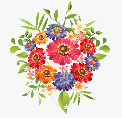 24.P.Jāņu diena25.S.26.Sv.27.P.28.O.29.T.Sertifikātu par vispārējās vidējās izglītības apguvi izsniegšana 12.kl.Izglītības iestādes30.C.